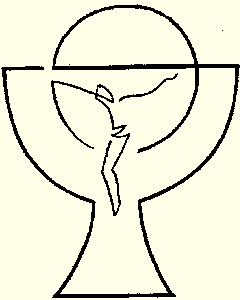   09. – 16. Juni 2024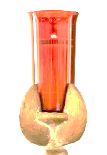 Das ewige Licht brennt in dieser Woche: + Hedwig Rekelij; + Edeltraud Makouz; ++ Theresia und Franz Stuppnik; + Wilhelm Jaklitsch Aus der Pfarrkanzlei: Im Juni und im Juli sind noch Messintentionen frei!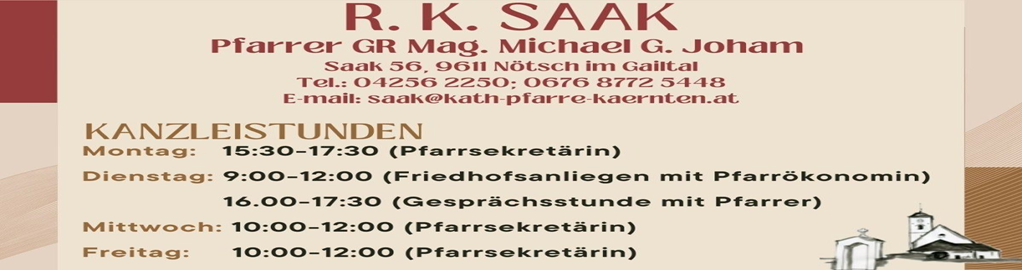 Sonntag09.06.202410. Sonntag im Jahreskreis---08:30 Hl. Messe in Feistritz und in Vorderberg; 10:00 Hl. Messe in Göriach und 
in Paßriach (Kirchtag)Montag 10.06.2024---Dienstag11.06.20249:00-12:00 Altkleidersammlung - Pfarrhof18:00 Hl. Messe in Saak+ Hedwig Rekelij18:45 Bibelrunde – Pfarrhof Mittwoch12.06.202408:30 Hl. Messe in Feistritz; 19:00 Hl. Messe in Potschach/Pfarre EggDonnerstag 13.06.2024 FATIMAGOTTESDIENST IN VORDERBERG18:30 Rosenkranz und Beichtgelegenheit19:00 Hl. Messe mit PredigtFreitag14.06.202417:00 Hl. Messe in der Kapela/Feistritz18:00 Hl. Messe in HohenthurnSamstag 15.06.2024 11:00 Taufe in Göriach18:00 Hl. Messe in Vorderberg und in MellwegSonntag16.06.202411. Sonntag im Jahreskreis10:30 Hl. Messe+ Maria Reschen08:30 Hl. Messe in Göriach und in Egg; 10:00 Hl. Messe in Feistritz (Pfarrfest!)